ST ’S CATHOLIC PRIMARY SCHOOL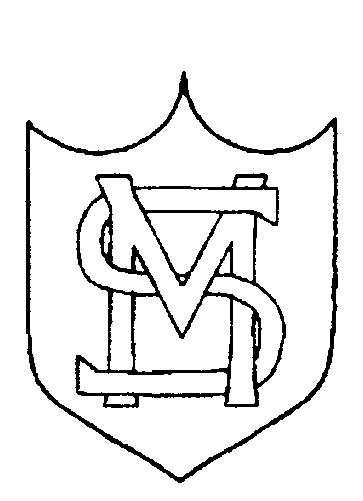                                                END OF KEY STAGE 2 ACHIEVEMENT OVERVIEW 2017Mission StatementSt. Mary’s school community follows the teachings of Jesus Christ, working together to develop the whole child, in a spiritual, moral, academic, physical, social and emotional way, within a caring and supportive environment.END OF KEY STAGE 2Reading, Writing and Mathematics (combined)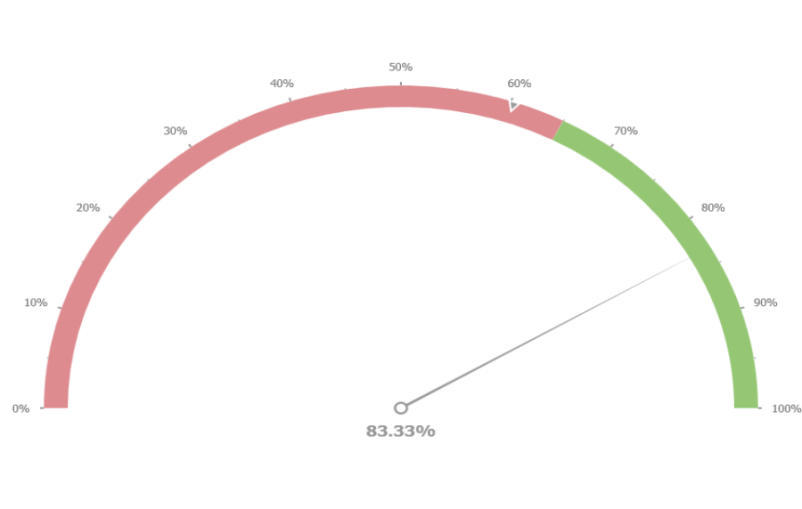 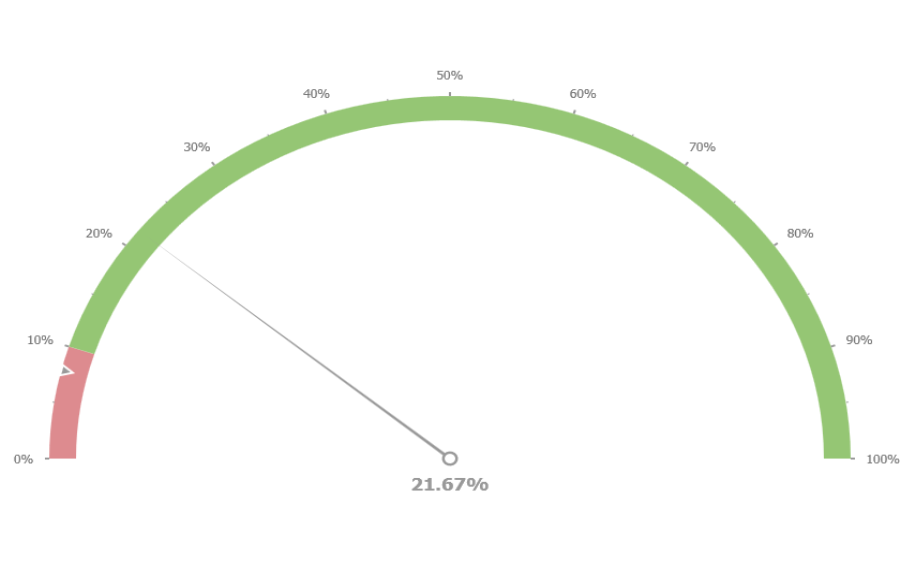 Average Scaled Score Progress             SUBJECTEXPECTED  STANDARD      HIGHER STANDARDNational 2017              Reading 71%25%School 2017                    Reading 88%45%National 2017              Mathematics75%23%School 2017              Mathematics 90%42%National 2017Grammar, Punctuation and Spelling 77%31%School 2017Grammar, Punctuation and Spelling95%75%National 2017               Writing 76%18%School 2017               Writing          92%28%National 2017               Science82%School 2017               Science 90%             School      Local Authority            National % of pupils achieving the expected standard in reading, writing and mathematics               83%               59%                61%% of pupils achieving the higher standard in reading, writing and mathematics               22%                 8%                  9%              School        Local Authority              NationalReading                107.8               103.0                 104.1Mathematics                107.7               104.2                 104.2Grammar, Punctuation and Spelling               112.6               106.5                 106.0SubjectProgress ScoreProgress RateReading +2.51Above AverageWriting+1.66Above AverageMathematics +2.49Above Average